Служба выгула и дрессировки собак «Надодог»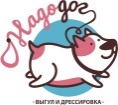 117 587, Москва, Варшавское шоссе, 125с1+7 495 135 2432www.nadodog.runadodog@mail.ru Договор на оказание услуг по дрессировке собак № _____________г. Москва                                  от «_____» ____________ 2015 г.	                                              от «_____» ____________ 2015 г.ООО «Зоостатус» именуемое в дальнейшем «Исполнитель», в лице генерального директора Тарасова М.А., действующего на основании Устава, и ____________________________________________________, именуемого в дальнейшем «Заказчик» в дальнейшем именуемые «Стороны», заключили настоящий договор о нижеследующем:1. Предмет договора1.1. По договору Исполнитель обязуется по заданию Заказчика оказывать услуги по дрессировке собаки ____________________________________________________ ______________________________________________________.                                        (кличка и порода животного)Исполнитель может выступать в качестве (нужное подчеркнуть):инструктора Заказчика;дрессировщика собаки Заказчика.2. Обязанности Исполнителя.2.1. Исполнитель обязуется обеспечить дрессировку собаки согласно требованиям норматива «_______________________ » применяя оперантный, вкусопоощрительный или другой наиболее подходящий для данной собаки метод обучения.2.2. Если Исполнитель выступает в роли инструктора Заказчика, он обязуется рассказать и продемонстрировать на практике (если это возможно) процесс обучения собаки.2.3. Если Исполнитель выступает в роли дрессировщика собаки, он обязан принять у Заказчика животное в необходимой амуниции. Произвести занятие с собакой в течении установленного времени и доставить питомца владельцу.2.4. В случае невозможности предоставления животного в амуниции Исполнитель имеет право отказаться от исполнения услуги, даже если таковая оплачена.2.5. Выплатить « Заказчику» всю сумму, полученную на момент заключения Договора, в случае расторжения Договора по вине «Исполнителя». Расторжение Договора по вине «Исполнителя» возможно при нарушении «Исполнителем» любого из пунктов раздела «Обязательства сторон», остальные причины считать недействительными.2.7. Дрессировочный процесс осуществляется по желанию Заказчика и по согласованию с инструктором в соответствии с Приложением №1 и №2 к настоящему договору.   3. Обязанности Заказчика.3.1. Произвести в срок оплату услуг в соответствии с условиями настоящего Договора.3.2. Заказчик обязуется предупредить Исполнителя обо всех особенностях животного, странностях поведения, привычках, если таковые имеются.3.3. Обеспечить собаку комплектом снаряжения для дрессировки (ошейник кожаный, ошейник строгий, поводок 1.5-2.0 м, стропа 15 м, намордник, цепь бросковая или радиоошейник, мяч, жгут игровой, сумочка поясная). Комплект снаряжения может быть изменён по согласованию с инструктором.3.4. Если Исполнитель выступал в качестве дрессировщика собаки, для обеспечения передачи лидерства в управлении собакой от дрессировщика, принять активное участие в 5 занятиях в течение действия настоящего Договора.3.5. Исполнять все требования и указания инструктора/дрессировщика при передаче управления собакой.3.6. Если Исполнитель выступал в качестве инструктора Заказчика, выполнять рекомендации инструктора, соблюдать режим тренировок, придерживаться одной методики.3.7. Быть одетым в одежду и обувь подходящих для проведения занятий.3.8. Оговорить с дрессировщиком методику дрессировки и режим кормления.3.9. Заказчик обязуется не передавать на дрессировку Исполнителю:больное (не ходящее, инфекционное и имеющее любые другие заболевания) животное;животных без соответствующей амуниции.3.10. Заказчик обязуется передавать только свое животное, принадлежащее ему на праве собственности, которое подтверждается паспортом животного.3.10. Заказчик обязуется сообщить Исполнителю о своем несогласии с качеством дрессировки не позднее 2 рабочих дней с момента получения услуги. В противном случае работы считаются выполненными.3.11. Заказчик обязуется производить все расчеты с Исполнителем в полном объеме и своевременно.4. Стоимость и порядок оплаты.4.1. Оплата услуг, предоставляемых Исполнителем по настоящему договору, производится Заказчиком в 100% предоплате, указанных в Приложении № 1 к настоящему договору. Оплата производится путем перечисления денег на карту Сбербанка. Оплатить можно в терминалах Сбербанка, через мобильный банк, а также путем перевода средств с одной карты на другую.Вам потребуются данные карты № карты 4276 3800 1679 5218, Елена Вячеславовна З. В случае использования услуг перевода, за которые оператор взимает комиссию за услуги, обязанности по оплате комиссии ложатся на Заказчика. 4.2.  Стоимость курса дрессировки рассчитывается в соответствии с Приложением № 1 к настоящему договору.5. Ответственность сторон.5.1. Исполнитель не несет ответственность за причинение ущерба питомцу в период форс-мажорных обстоятельств, находящихся вне контроля Исполнителя.5.2. В случае, если питомец утерян и не доставлен владельцу, по вине Исполнителя, то Исполнитель несёт полную материальную ответственность за данное животное, либо, если животное не найдено, то Исполнитель возмещает ущерб Заказчику в размере, определённом независимым оценщиком, который оценивает стоимость утерянного по вине Исполнителя животного.5.3. Исполнитель не несет ответственности за полученные инфекционные, вирусные, паразитарные заболевания дрессируемого животного.5.4. Исполнитель, оказывающий услугу дрессировки собаки, не несет ответственность за состояние и чистоту улиц, дорожек и парковых зон, где происходит дрессировка собаки. В случае пореза, ожога от реагента и других, полученных в связи с состоянием дорог болезней лап, Исполнитель не несет ответственности, но обязан предупредить Заказчика о замеченных проблемах.6. Решение спорных вопросов6.1. Стороны примут все меры к разрешению разногласий между ними путем двухсторонних переговоров.6.2. В случае недостижения согласия, споры между сторонами рассматриваются в соответствии с действующим законодательством РФ.7. Сроки действия договора7.1. Настоящий Договор вступает в силу с момента его подписания сторонами и действует до полного исполнения сторонами своих обязательств и/или расторжения договора.7.2. Необходимым условием прекращения действия настоящего Договора является осуществление всех взаимных расчетов сторон.8. Дополнительные условия8.1. В случае расторжения Договора по вине Заказчика, сумма, полученная на момент расторжения Договора, не возвращается.8.2. По истечении срока Договора претензии Исполнителем не принимаются.8.3. Заказчик  уведомлен, что в случае проведения дополнительных занятий, цена одного занятия составляет от 2000 (две тысячи) руб. (в пределах МКАД). Время проведения занятий по согласованию с инструктором.8.4. Заказчик уведомлен, что задача дрессировщика обучить собаку, а задача Заказчика закрепить и поддерживать в дальнейшем выработанные навыки.8.5. Заказчик уведомлен, что задача инструктора научить Заказчика работать с собакой, а задача Заказчика закрепить и поддерживать в дальнейшем выработанные навыки.9. Прочее9.1. Договор составлен в двух экземплярах и хранится по одному экземпляру у каждой из сторон.9.2. Приложения № 1 и №2 являются неотъемлемой частью договора.10. Юридические адреса и реквизиты сторон «Исполнитель»:ООО «Зоостатус»ИНН 7715999665КПП 771501001ОГРН 1147746423439ОКВЭД 85.20Р/с 40702810800000105260 в ВТБ 24 (ПАО)К/с 30101810100000000716БИК 044525716Юридический адрес:127276, г. Москва, Ботаническая ул., д. 29,корпус 3, ЭТ 1 ПОМ  IVОбособленное подразделение ООО «ЗООСТАТУС», адрес 117587, г. Москва, Варшавское ш., д. 125, стр. 1.КПП 772645001Генеральный директорООО «Зоостатус»                    ___________________________________ /Тарасов М.А./«Заказчик»: ФИО_____________________________________________________________________________________________Паспортные данные__________________________________________________________________________________________________________________________________________________________________________________________________________Место жительства_____________________________________ __________________________________________________________________________________________________________Адрес прописки_____________________________________________________________________________________________________________________________________________________Контактный телефон__________________________________________________________________________________________Заказчик_____________________________________________________________________________(подпись, расшифровка)ПРИЛОЖЕНИЕ № 1 к договору от  «        » _____________2015 г.Тел._________________________________________________Инструктор__________________________________________ПРИЛОЖЕНИЕ № 2 к договору от  «        » _____________2015 г.123Кличка собакиВозрастПородаНазвание нормативаВакцинация, месяц и год№Наименование нормативаЦенаодного занятия руб.Всего занятийОбщая стоимость руб.Дни и время занятий1№числоВремя приема собакиВремя возврата собакиПодпись владельцаПодпись сотрудника123456789101112131415161718192021222324252627282930